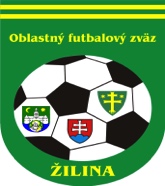 ÚRADNÁ SPRÁVA číslo 20ŠDK upozorňuje FK, že žiadosti o zmenu ÚHČ pre nadchádzajúce kolo je potrebné oznámiť najneskôr do pondelka 12.00 hod. Žiadosti po termíne budú zamietnuté.1. ŠDK - predseda Peter VACHAN, zasadnutie dňa 13. 4. 2023Vylúčení po ČK. Disciplinárna sankcia (ďalej len DS) – nepodmienečné pozastavenie výkonu športu alebo akejkoľvek funkcie, podľa čl. 9/2b1, 2 DP:Filip Furták, 1359497, Podhorie I. Tr dorast, 2 týždne N od 30. 10. 2022 s prerušením počas zimnej prestávky podľa čl. 48/1c,2b DP, 5 EURDS po 5. ŽK – pozastavenie výkonu športu na 1 súťažné stretnutie, podľa čl. 37/5a DP:Tomáš Špánik, 1260008, Horný Hričov I. DT dospelí, od 10. 4. 2023, 10 EURJuraj Leština, 1316290, Petrovice I. DT dospelí, od 10. 4. 2023, 10 EURMichal Michalec, 1324860 Divinka II. DT dospelí, od 10. 4. 2023, 10 EURVojtech Hrabovský, 1130256, Hrabové II. DT dospelí, od 10. 4. 2023, 10 EUR Aleš Sagan, 1333435, Krasňany III. DT dospelí, od 10. 4. 2023, 10 EUR Disciplinárne oznamy:Športovo-technické oznamy: Odvolanie proti rozhodnutiu Športovo-disciplinárnej komisie ObFZ Žilina (okrem rozhodnutí podľa čl. 37/3, čl. 5 alebo čl. 8 DP) sa podáva Športovo-disciplinárnej komisii ObFZ Žilina v lehote do siedmich dní odo dňa oznámenia rozhodnutia ŠDK ObFZ Žilina (podľa čl. 84/1 DP).2.KR – predseda Michal Očenáš, zasadnutie dňa 12.04.2023KR dôrazne upozorňuje – všetkých rozhodcov, že v prípade nedodržania lehoty na ospravedlnenie sa z MFS bude KR postupovať podľa RS a odstúpi daných rozhodcov ŠDK na potrestanie.KR upozorňuje: rozhodcov na NL SSFZ, že podľa pokynov KR SSFZ ako aj podľa RS OBFZ ZA bodu 49 sú povinní posielať ospravedlnenia aj na emailovú adresu  delegovanie@obfzza.skKR odporúča všetkým R skontrolovať si platnosť RP, v prípade, že im v krátkej budúcnosti končí platnosť je nevyhnutné cez svoj ISSF účet požiadať o vydanie nového. Bez platného nemôže byť R delegovaný.KR upozorňuje: R na povinnosť uzatvoriť zápis o stretnutí do 1hodiny po odohratí MFS. V odôvodnených prípadoch do 24:00daného dňa (napríklad z dôvodu výpadku internetu v miestekonania stretnutia). V prípade opakovania neuzatvorenia zápisovdo 1 hodiny po odohratí MFS bez relevantného zdôvodnenia zostrany R budú rozhodcovia postúpení na potrestanie ŠDK.KR oznamuje klubom, že v prípade záujmu zorganizuje pre futbalové kluby školenie ohľadom výkladu pravidiel futbalu. V prípade záujmu kontaktujte KR na emailovej adrese:
kr-obfzza@obfzza.sk, alebo pre viac informácii volajte na
tel. číslo - 0908845795.KR upozorňuje FK, že pri sťažnosti na výkon R voči udeleniu ŽK považuje podnet za závažný, len v prípade ak bude súčasťou udelenia ČK po 2. ŽK. Za závažné pochybenie pre podanie podnetu cez ISSF na KR ObFZ v zmysle ustanovení RS kap. XIII. bod 80.10, bod 80.11 je neoprávnené udelenie ČK hráčovi, prípadne neudelenie ČK hráčovi, nesprávne nariadený PK, nesprávne uznaný, prípadne neuznaný gól. Poplatok 40 EUR podľa RS kap. XIII. bod 80.16 bude uhradený v MZF, okrem prípadov opodstatnenosti, čiastočnej opodstatnenosti, nepreukázateľnosti z hľadiska snímania videokamerou, resp. stiahnutia sťažnosti do začiatku zasadnutia príslušnej komisie.Príklady podaní:V čase 15:30 prvý polčas podľa videa z futbalnetu mal byť hráč súpera XY vylúčený z hry za surovú hru, prípadne HNS.V čase 35:15 prvý polčas podľa futbalnetu sme mali zahrávať pokutový kop za podrazenie súpera v PÚ.V čase 41:10 druhý polčas nám nebol uznaný regulárny gól.KR oznamuje, že záujemcovia o vykonávanie funkcie rozhodcu sa môžu prihlásiť emailom na adresu: kr-obfzza@obfzza.sk . Termín školenia bude stanovený pri dostatočnom počte prihlásených záujemcov. KR upozorňuje všetkých R, že ospravedlnenia je možné posielať na známu adresu delegovanie@obfzza.sk  najneskôr do pondelka 18:00 hod. Po tomto termíne bude ospravedlnenie považované za neskoré (rozhodcovia budú odstúpení ŠDK). 3. TMK – predseda Ján Capko V termíne 30.4.2023 / nedeľa / sa uskutoční Memoriál Antona Muhelyiho na štadióne MŠK Žilina pre deti narodené po 1.1.2013 /U10/.Turnaj je organizovaný v spolupráci MŠK Žilina, ObFZ Žilina najmä pre družstvá z regiónu.Záujemcovia sa môžu nahlásiť na mail: obfzzilina@gmail.com  do 16.4.2023 – uviesť aj tel. kontakt. Počet tímov na turnaji 20.Bližšie informácie nájdete na stránke www.futbalzilina.sk – NovinkyPrihlásené družstvá na turnaj Memoriál Antona Muhelyiho ku dňu 31.03.2023 : OŠK Rudina, TJ Višňové, FA United N-KL-G, MFK Bytča, OŠK Kamenná Poruba, OFK Teplička nad Váhom, OŠK Baník Stráňavy, ŠK Belá, TJ ŠK Podhorie, TJ Zádubnie, 1. KŠK Žilina, MŠK Žilina, OŠK Rosina, ŠK Cementáreň Lietavská Lúčka, FC Juventus, TJ BánováNomináciu hráčov za ObFZ Žilina :na turnaj  prípraviek a medzioblastný turnaj  nájdete na stránke :www.futbalzilina.sk – Novinky 4. Sekretariát  -  ObFZDo pozornosti FK dávame, že boli aktivované kredity pre rok 2023.Všetky potrebné informácie nájdete na nasledovnom linku: https://futbalsfz.sk/2023-prerozdelenie-prispevkov-podla-69-ods-5-pism-a-a-pism-b-zakona-c-4402015-z-zo-sporte/Ing. Igor Krško  v.r.                                              Milan Matejčík  v.r.predseda ObFZ	                                              sekretár ObFZZmeny termínovZmeny termínovZmeny termínovZmeny termínovZmeny termínovZmeny termínovZmeny termínovSúťažKoloDomáciHostiaNový termínPoplatok POZNÁMKA2.tr.dospelí17OvčiarskoStráža15.4.2023 o 11,0015.4.2023 o 11,0017Kolárovice Divinka16.4.2023 o 16,0016.4.2023 o 16,0019OvčiarskoHliník1.5.2023 o 16,003.tr.dospelí15LietavaBabkov16.4.2023 o 15,0016.4.2023 o 15,001.tr.dorast A12RosinaSvrčinovec15.4.2023 o 15,30Rosina 5 €13SvrčinovecZbyňov23.4.2023 o 13,0023.4.2023 o 13,0016ZbyňovOščadnica13.5.2023 o 17,0013.5.2023 o 17,001.tr.dorast B12HliníkPetrovice29.4.2023 o 13,3029.4.2023 o 13,3012Dolný HričovŠtiavnik29.4.2023 o 13,3029.4.2023 o 13,3014Dolný HričovVeľké Rovné13.5.2023 o 14,0013.5.2023 o 14,0016Dolný HričovHliník27.5.2023 o 14,3027.5.2023 o 14,3010HliníkKotešová31.5.2023 o 17,0031.5.2023 o 17,001.tr.žiaci19Strečno Dlhé Pole29.4.2023 o 10,0029.4.2023 o 10,0020Dolný HričovVarín 6.5.2023 o 10,00  6.5.2023 o 10,00  2.tr.žiaci16KŠK ŽilinaTerchová18.4.2023 o 17,0018.4.2023 o 17,001.tr.ml.žiaci A14PodhorieTrnové19.4.2023 o 17,0019.4.2023 o 17,0014ZbyňovL.Lúčka26.4.2023 o 17,0026.4.2023 o 17,0018Juventus CZbyňov6.5.2023 o 10,00 ihrisko Zbyňov6.5.2023 o 10,00 ihrisko Zbyňov6.5.2023 o 10,00 ihrisko Zbyňov21Juventus CKunerad27.5.2023 o 10,00 ihrisko Kunerad 27.5.2023 o 10,00 ihrisko Kunerad 27.5.2023 o 10,00 ihrisko Kunerad 22TrnovéRosina1.6.2023 o 17,001.tr.ml.žiaci B12KŠK ŽilinaTerchová20.4.2023 o 17,0020.4.2023 o 17,0013KŠK ŽilinaVarín27.4.2023 o 17,00 ihrisko Varín 27.4.2023 o 17,00 ihrisko Varín 27.4.2023 o 17,00 ihrisko Varín 1.tr.ml.žiaci C15HliníkHôrky15.4.2023 o 13,0015.4.2023 o 13,0014BitarováŠtiavnik1.5.2023 o 10,0014DivinkaHliník1.5.2023 o 11,00